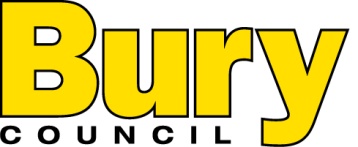 CORPORATE CORETEAM LEADER SOCIAL CARE AND EDUCATIONSHORT-LISTING CRITERIAESSENTIALDESIRABLEQualificationSolicitor, Barrister or Chartered Legal ExecutiveExperienceSubstantial experience of complex legal work Substantial experience in drafting and advising upon complex legal documents Substantial experience of relevant areas of law and conduct of relevant caseworkSubstantial experience of advising clientsExperience of advising on general matters connected with the management of a large caseloadExperience of advising in CommitteeExperience of managing a team and allocating and monitoring its work and performanceKnowledgeSubstantial, comprehensive and current knowledge of all areas of the law relating to the job descriptionKnowledge of local authority governance arrangementsSkillsAbility to display initiative and to take responsibility for decision making Ability to lead and work as a member of a teamGood verbal and written communication skillsAbility to use Outlook and case management systemsIT literate